October 9, 2019 – General MeetingPlace:	Fredericton Convention Center (in conjunction with the WorkSafe NB Conference)670 Queen Street, Fredericton NBTime:		13:00 meetingTopic:	“The Challenge” (Humbolt Broncos Bus Crash) OH&S and Fleet Management within organizations. (Grant Aune)AGENDA:Call to Order 								13:00Welcome and IntroductionsAdditions to the agendaNoneApproval of previous minutes (AGM - June 5, 2019)Shelley P, Dan OBoard UpdatesChair Update								G AuneWinnipeg PDC Conference updates: Overall the registration numbers were down however 116 new / first time attendees. Excellent conference overall.  Some concern with quality of Keynotes.National UpdateWebsite is still not working for the chapters.  This has had significant impact across a variety of different areas of the chapter.  NB Chapter GuideComplete and will be made available on the website soon.  If you would like a hard copy please speak with a member of the BOD. Atlantic Regional Chair Privacy legislation is what caused issued with the website.  Still working through the issues.Update provided on the Indigenous Task Force launched by CSSE National.  This is an opportunity for members to serve on this task force as there is a position opening soon.  All chapters struggling with membership across the board.  Focus remains on “value for members”Membership Report								S O’DellWelcome to new members in attendance.  Welcome packages will be sent via email due to the website problems.Reminder that members do not have to be OHS professionals, members can come from other areas of OHS practice including HR or adjacent professions.  All members are invited to bring guests to our meetings.Awards and Service Recognition						S O’DellThe Canadian Society of Safety Engineering (CSSE) is made up of thousands of dedicated members who commit their days to the protection of millions of Canadian workers. The CSSE’s Awards of Excellence program provides a framework to pay special recognition to the extraordinary efforts and achievements made by members.  This year, CSSE national received thirty-two nominations for awards across all categories.  The New Brunswick chapter is proud to say that 5 of our membership received 6 of these 2019 awards.  This is a major accomplishment for both the chapter and our membership.  Awards were presented at the October 9, 2019 meeting.  Congratulations to the following members;Jill Whitebone – New Brunswick (awarded - New to the Safety Profession) Jamie Pellegrini – Atlantic Canada (awarded – Outstanding Achievement) and New Brunswick (awarded – Outstanding Service to the CSSE)Shelley Poirier – New Brunswick (awarded – Outstanding Service to the CSSE)Dan Ouellette – Atlantic Canada (awarded – Outstanding Service to the Safety Profession) Shawn Reilly – New Brunswick (awarded – Outstanding Service to the Safety Profession)Anniversary Pins: Anniversary Pins were sent out to the membership by mail in the month of September.  We would like to acknowledge the following anniversaries and thank the members for their ongoing support of our chapter.20 YearsLee Mercer15 YearsDerrick MurrayEarl AffleckTim ChestnutMathieu LosierRoy Silliker10 YearsDan AndersonJim ArsenaultJoanne Betts5 YearsBenoit TheriaultGail BorwnleeSusi ChamberlainNorman ThibodeauDarcy WebsterCody ArnoldMelinda MalleryFundraising Report								J PellegriniNAOSH remains the focal point for fundraising for the chapter.  This, overall, is a very successful event for us despite the financial setbacks in 2019 with the National Launch.  We are looking for membership volunteers to assist or even champion a region or city.  NAOSH events are too much for one person to own for multiple cities as has been the case in the past few years.  Please contact Jamie Pellegrini or Christian Fournier to volunteer for these events.  NAOSH Week is getting a name change starting in 2020.  To avoid confusion with other events CSSE is changing the event to Health and Safety Week.Treasurer Report 								E MacFarlaneAt fiscal year end (2018/2019) the chapter ended with a bank balance of $12,966.46.  There is $4,250 outstanding in unpaid (but committed) NAOSH sponsorships.  Audited 2018 and 2019 financial statements will be presented at the December Meeting.  Transition to Quickbooks and use of Square is on hold pending further direction from CSSE National.Committee UpdatesProfessional Development Report 						S PoirierWebsite has created issues and caused the cancelation of a planned lunch and learn session for the fall (unable to register).  In 2020 5 sessions are in development.  One in each of the 4 corners of the province and 1 centrally located in Fredericton.  The 4 “corners” tentatively would be Saint John, Moncton, Bathurst and Grand Falls.  Discussions held regarding holding the northern session in French.The working theme of the central event is an OHS legal panel reviewSteps For Life 								S O’DellMay 3 at the Saint John Diamond Jubilee Cruise Ship Terminal.In 2019 we had 22 teams; we are looking to break that record in 2020.  This is a family friendly (encouraged) event.  Our goal is to increase awareness and raise funds for Threads of Life.  Website 									C FournierDiscussed at length throughout the various reports.  We will email directly to membership until the issues have been resolved.CSSE Mentorship Program							C Fournier5 mentors are registered however we are unaware of any registered Mentees.  This program was officially launched by CSSE Nationally at the PDC in Winnipeg.  We are no longer in “pilot” stage.  Community Outreach							D OuletteAny member who has an idea or plan should bring ideas forward to the BOD.Open ForumDiscussion held with regard to suicide prevention with some statistics and personal sharing among members.  Mental Health IS a safety issue and important topic for the safety profession.  It is very important that CSSE NB members promote the idea that we need to “make it safe to keep me safe” by normalizing the ability of workers to talk about safety issues, including mental health, without fear of reprisal or judgement.  WSNB has mental health first aid training available.  Development Topic / Guest SpeakerThe Challenge ((Humbolt Broncos Bus Crash) 				G Aune		Adjournment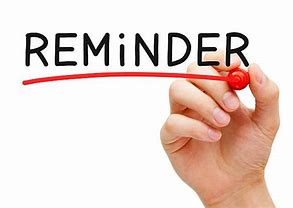 Membership Reminders!Attendance Incentive Award: The BOD has promoted the fact that your attendance matters… We offer a draw at each AGM. The winner will receive their registration for the following year’s PDC (i.e. AGM 2020’s draw is for PDC 2021 attendance) or a Professional Development Course registration.  Note: The chapter will pay for PDC registration only, not travel expensesMembership: Membership in the CSSE NB Chapter up beyond “traditional” safety roles.  This could include any positions that deal with safety in some form (i.e. HR, first responders etc.) All membership is encouraged to invite a friend or co-worker that may be interested in the CSSE to a meeting as a guest.Community Outreach Committee: Any member who has an idea or plan for Community Outreach should bring ideas forward to the BOD.  All ideas are welcomeAwards Nominations: Membership is strongly encouraged to take advantage of the CSSE’s Awards of Excellence program and nominate another member of the chapter for an award in 2020.  Next Meeting: December 4, 2019Location: Kent Distribution Center, 50 Commerce St - Moncton NBTopic: “Are you competent?” (S Poirier)